DATOS DE LA MADRE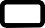 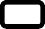 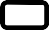 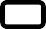 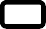 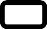 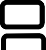 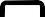 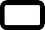 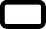 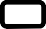 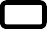 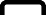 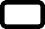 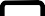 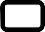 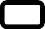 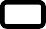 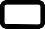 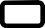 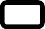 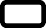 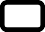 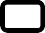 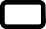 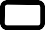 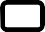 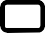 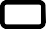 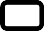 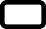 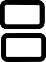 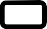 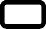 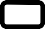 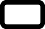 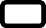 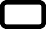 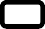 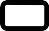 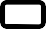 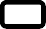 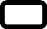 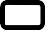 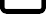 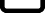 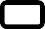 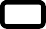 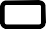 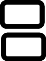 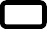 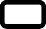 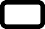 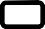 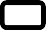 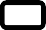 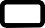 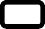 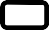 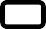 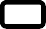 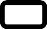 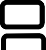 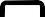 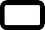 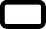 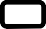 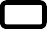 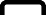 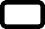 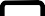 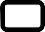 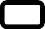 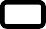 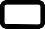 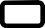 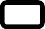 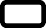 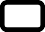 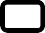 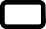 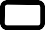 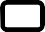 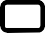 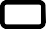 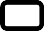 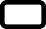 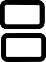 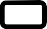 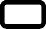 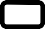 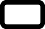 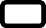 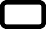 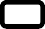 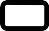 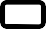 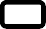 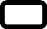 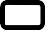 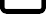 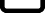 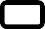 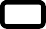 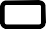 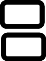 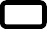 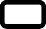 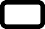 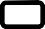 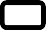 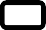 Apellido/s …………………………………………………………….. Nombres completos…………………………………………………...……………………Nacionalidad ………………………………………………………………..Asistió a algún centro educativo?SI	NONivel más alto que cursó? Primario	Secundario	Terciario	UniversitarioCompletó ese nivel?SI	NOVive	SI	NO	SI LA RESPUESTA ES NO FIN DEL CUESTIONARIO DE ESTA PERSONATipo de Doc.:……………N°………………………...…..…Posee	En TramiteEstado del Doc.Bueno	MaloSexo ………………….. Fecha de Nac. ……………………………… Lugar de Nac. ………………………. Localidad ………………………………………… DOMICILIO Calle ………………………………………………………………………. N° ……………………….Piso…………..Torre ………………………… Provincia …………………………. Distrito ………………………………. Localidad ……………………………. Código Postal ………………………………… Teléfono ………………………………… Teléfono Celular ………………………………………. Telef. de Urgencia …………………………...…………………Es jefe del hogar ?	SI	NOCONDICIÓN DE ACTIVIDADProfesión u ocupación ……………………………………………………………………………………Sólo Trabaja	Trabaja y EstudiaSólo Estudio	Busca Trabajo y EstudiaDATOS DEL PADRETrabaja y Recibe Jubilación o Pensión Busca Trabajo y Recibe Jub o PensiónSólo busca Trabajo Jubilado /PensionadoApellido/s …………………………………………………………….. Nombres completos………………………………………………………………….…………Nacionalidad ………………………………………………………………..Asistió a algún centro educativo?SI	NONivel más alto que cursó? Primario	Secundario	Terciario	UniversitarioCompletó ese nivel?SI	NOVive	SI	NO	SI LA RESPUESTA ES NO FIN DEL CUESTIONARIO DE ESTA PERSONATipo de Doc.:……………N°………………………...…..…Posee	En TramiteEstado del Doc.Bueno	MaloSexo ………………….. Fecha de Nac. ……………………………… Lugar de Nac. ………………………. Localidad ………………………………………… DOMICILIO Calle ………………………………………………………………………. N° ……………………….Piso…………..Torre ………………………… Provincia …………………………. Distrito ………………………………. Localidad ……………………………. Código Postal ………………………………… Teléfono ………………………………… Teléfono Celular ………………………………………. Telef. de Urgencia …………………………...…………………Es jefe del hogar ?	SI	NOCONDICIÓN DE ACTIVIDADProfesión u ocupación ……………………………………………………………………………………Sólo Trabaja	Trabaja y EstudiaSólo Estudio	Busca Trabajo y EstudiaDATOS DEL TUTORTrabaja y Recibe Jubilación o Pensión Busca Trabajo y Recibe Jub o PensiónSólo busca Trabajo Jubilado /PensionadoApellido/s …………………………………………………………….. Nombres completos……………………………………………………………………...……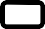 Sexo ………………….. Fecha de Nac. ……………………………… Lugar de Nac. ………………………. Localidad ………………………………………… DOMICILIO Calle ………………………………………………………………………. N° ……………………….Piso…………..Torre ………………………… Provincia …………………………. Distrito ………………………………. Localidad ……………………………. Código Postal ………………………………… Teléfono ………………………………… Teléfono Celular ………………………………………. Telef. de Urgencia …………………………...…………………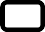 Es jefe del hogar ?	SI	NOCONDICIÓN DE ACTIVIDADProfesión u ocupación ……………………………………………………………………………………Sólo Trabaja	Trabaja y EstudiaSólo Estudio	Busca Trabajo y EstudiaTrabaja y Recibe Jubilación o Pensión Busca Trabajo y Recibe Jub o PensiónSólo busca Trabajo Jubilado /PensionadoPERSONAS AUTORIZADAS A RETIRAR AL ALUMNO DEL ESTABLECIMIENTOApellido/s  ……………………………………………………………..  Nombres completos……………………………………………………………………...……Tipo de Doc.:……………N°……………..………	Vínculo/Parentesco  con  el  alumno ……………………………………………………………………Apellido/s  ……………………………………………………………..  Nombres completos……………………………………………………………………...……Tipo de Doc.:……………N°……………..………	Vínculo/Parentesco  con  el  alumno ……………………………………………………………………Apellido/s  ……………………………………………………………..  Nombres completos……………………………………………………………………...……Tipo de Doc.:……………N°……………..………RESTRICCIONES JUDICIALESVínculo/Parentesco con el alumno ……………………………………………………………………Apellido/s …………………………………………………………….. Nombres completos……………………………………………………………………...…… Tipo de Doc.:……………N°……………….……..……… Restricción …………………………………………………...…………………………………………… Incorporar Constancia de Restricción Judicial para retirar al niño de la escuela.SERVICIO ALIMENTARIO ESCOLAR	SI	NONacionalidad ………………………………………………………………..	Asistió a algún centro educativo?Nivel más alto que cursó?  Primario  Secundario Terciario  Universitario	Completó ese nivel?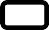 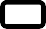 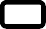 SISINO	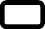 NO	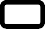 Vive	SI	    NO             SI LA RESPUESTA ES NO FIN DEL CUESTIONARIO DE ESTA PERSONA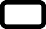 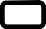 Tipo de Doc.:……………N°………………………...…..…Posee	En Tramite	Estado del Doc.BuenoMalo